РЕШЕНИЕРассмотрев обращение депутата Городской Думы по единому муниципальному избирательному округу Лескова Б.А. от 04.02.2015
№ ГД-02-а/40/15, в соответствии с Решением Городской Думы Петропавловск-Камчатского городского округа от 26.06.2013 № 90-нд «О порядке регулирования отношений, связанных с формированием, финансовым обеспечением наказов избирателей в Петропавловск-Камчатском городском округе и контролем за их выполнением», Городская Дума Петропавловск-Камчатского городского округаРЕШИЛА:	1. Внести в перечень наказов избирателей Петропавловск-Камчатского городского округа на 2015 год, поступивших депутатам Городской Думы Петропавловск-Камчатского городского округа, утвержденный решением Городской Думы Петропавловск-Камчатского городского округа от 27.08.2014
№ 545-р (далее - перечень), изменение согласно приложению к настоящему решению.2. Направить настоящее решение Главе администрации Петропавловск-Камчатского городского округа для учета внесенных в перечень изменений в бюджете Петропавловск-Камчатского городского округа на 2015 год и плановый период 2016-2017 годов. 3. Направить настоящее решение в газету «Град Петра и Павла» для опубликования и разместить на официальном сайте Городской Думы Петропавловск-Камчатского городского округа в информационно-телекоммуникационной сети «Интернет».Приложение к решению Городской Думы Петропавловск-Камчатского 
городского округа от 25.02.2015 № 689-р Изменение в перечень наказов избирателей Петропавловск-Камчатского городского округа на 2015 год, 
поступивших депутатам Городской Думы Петропавловск-Камчатского городского округа1. Строку двенадцатую изложить в следующей редакции: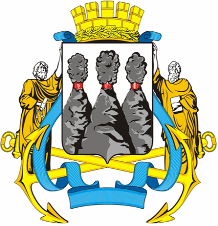 ГОРОДСКАЯ ДУМАПЕТРОПАВЛОВСК-КАМЧАТСКОГО ГОРОДСКОГО ОКРУГАот 25.02.2015 № 689-р27-я сессияг.Петропавловск-КамчатскийО внесении изменения в перечень наказов избирателей Петропавловск-Камчатского городского округа               на 2015 год, поступивших депутатам Городской Думы Петропавловск-Камчатского городского округа, утвержденный решением Городской Думы Петропавловск-Камчатского городского округа от 27.08.2014               № 545-рГлава Петропавловск-Камчатского городского округа, исполняющий полномочия председателя Городской Думы   К.Г. Слыщенко«110.Лесков Б.А.Приобретение инструментов и оборудования для слесарной и столярной мастерских кабинета трудового обучения для муниципального бюджетного общеобразовательного учреждения «Средняя общеобразовательная школа № 4 имени А.М. Горького»250 000Департамент социального развития администрации Петропавловск-Камчатскогогородского округа».«110.Лесков Б.А.Приобретение спортивного оборудования                и инвентаря для муниципального бюджетного общеобразовательного учреждения «Средняя общеобразовательная школа № 24»250 000Департамент социального развития администрации Петропавловск-Камчатскогогородского округа».